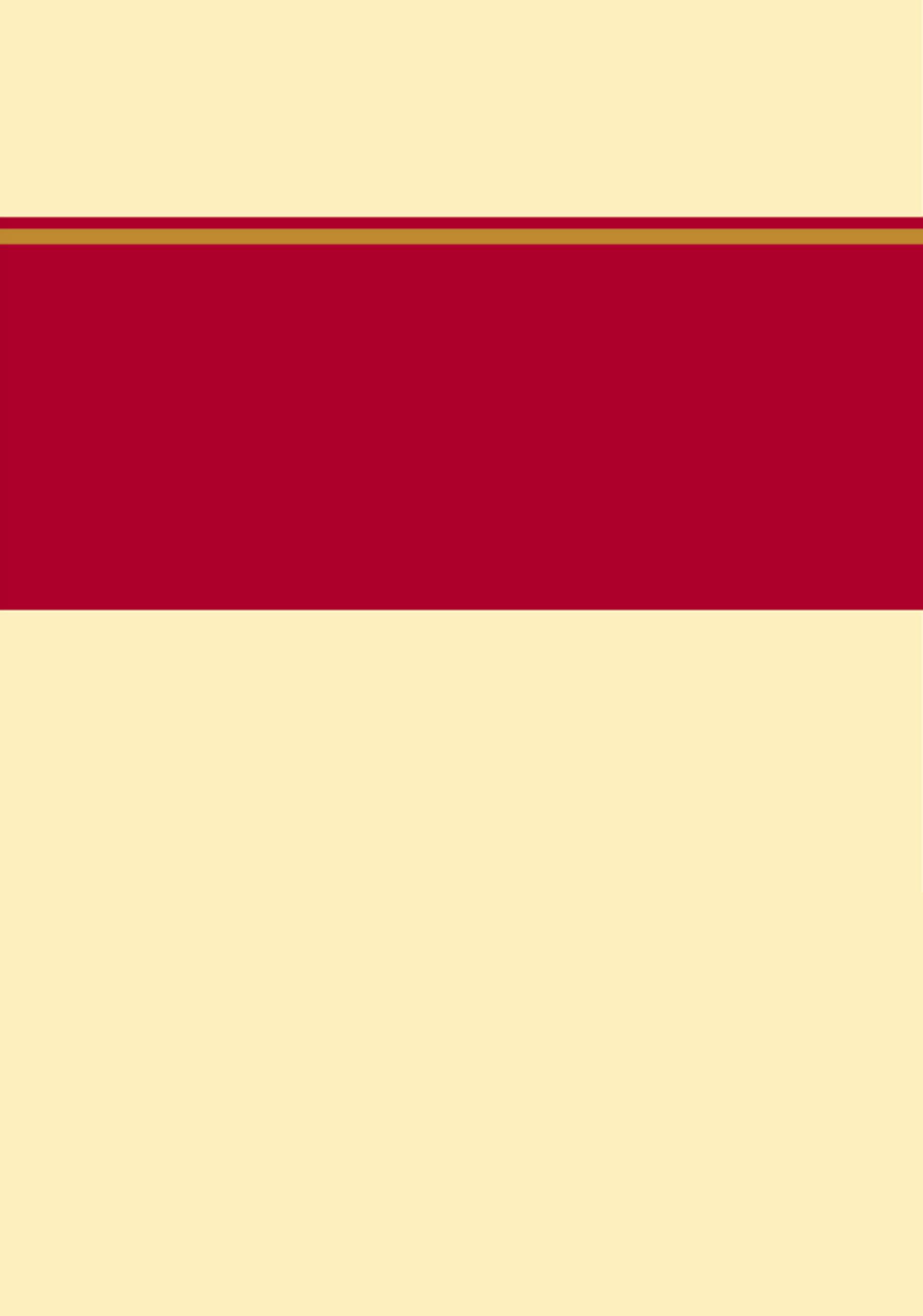 二〇一九年八月目    录第一部分部门概况一、部门职责二、机构设置第二部分   2018年度部门决算报表一、收入支出决算总表二、收入决算表三、支出决算表四、财政拨款收入支出决算总表五、一般公共预算财政拨款支出决算表六、一般公共预算财政拨款基本支出决算表七、一般公共预算财政拨款“三公”经费支出决算表八、政府性基金预算财政拨款收入支出决算表九、国有资本经营预算支出决算表十、政府采购情况表第三部分唐山市环境保护局高新区分局2018年部门决算情况说明一、收入支出决算总体情况说明二、收入决算情况说明三、支出决算情况说明四、财政拨款收入支出决算总体情况说明五、一般公共预算“三公”经费支出决算情况说明六、预算绩效情况说明七、其他重要事项的说明第四部分名词解释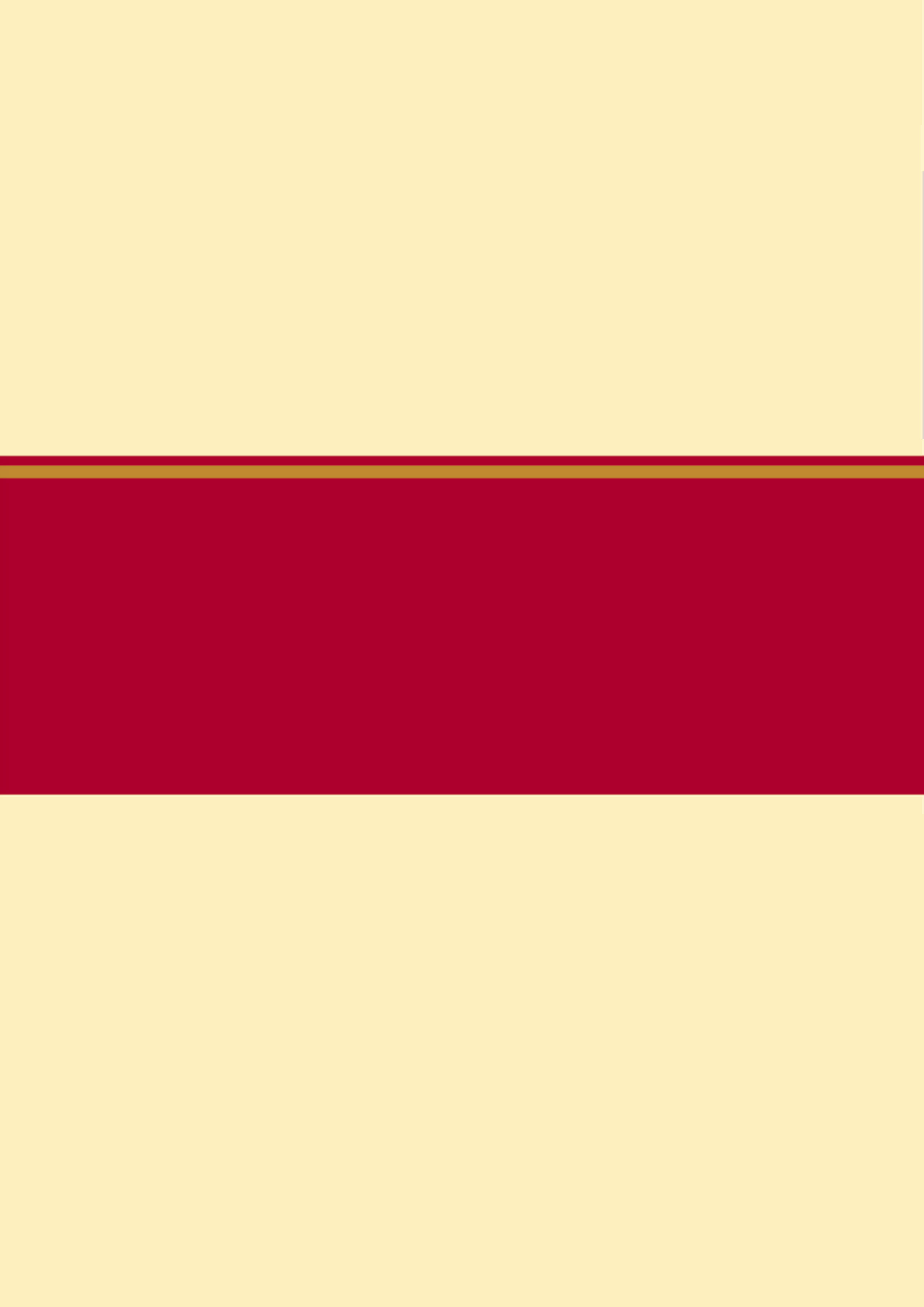      一、部门职责    负责主要污染物减排工作、环境统计工作、污染源普查工作、清洁生产、危险废物管理工作；负责辖区重点排污企业的现场监督检查、排污申报登记和年审工作、排污费的核定和收缴；建设项目环境影响评价审批，“三同时”验收，排污许可证核发；    负责全区大气、水、土壤污染防治工作，生态保护方面工作；负责全区农村环境保护工作；    负责全区环境监察事项的督查督办工作；对执行环保法律法规情况进行稽查；负责全区环境监察标准化建设；负责网格化环境管理体系运行工作;组织环境保护的宣传教育工作；    负责全区环境保护、生态破坏和突发性事件、污染事故的应急处理；负责环境污染信访举报的受理办理；组织重大环境保护问题的调查研究；    负责辖区内放射性同位素与射线装置使用单位的安全许可、审批的预审和日常安全监管工作。二、机构设置从决算编报单位构成看，纳入2018 年度本部门决算汇编范围的独立核算单位（以下简称“单位”）共1个，具体情况如下：我部门无政府基金预算财政拨款收入支出，按要求空表列示。一、收入支出决算总体情况说明本部门2018年度收支总计（含结转和结余）861.26万元。与2017年度决算相比，收支各减少278.35万元，下降24.43%，主要原因是项目支出减少。二、收入决算情况说明本部门2018年度本年收入合计844.71万元，其中：财政拨款收入844.71万元，占100%；事业收入0万元，占0%；经营收入0万元，占0%；其他收入0万元，占0%。如图所示：三、支出决算情况说明本部门2018年度本年支出合计291.99万元，其中：基本支出105.55万元，占36.15%；项目支出186.44万元，占63.85%；经营支出0万元，占0%。如图所示：四、财政拨款收入支出决算总体情况说明（一）财政拨款收支与2017 年度决算对比情况本部门2018年度形成的财政拨款收支均为一般公共预算财政拨款，其中一般公共预算财政拨款本年收入844.71万元,比2017年度增加734.15万元，增长663.81%，主要是上级转移支付资金增加；本年支出291.99万元，比上年减少826.82万元，降低73.9%，主要是资金支出进度慢,部分项目资金结转下年。（二）财政拨款收支与年初预算数对比情况本部门2018年度一般公共预算财政拨款收入844.71万元，完成年初预算的140.45%,比年初预算增加243.29万元，决算数大于预算数主要原因是上级转移支付资金增加；本年支出291.99万元，完成年初预算的48.55%,比年初预算减少309.42万元，决算数小于预算数主要原因是主要是项目支出进度慢,部分项目资金结转下年。财政拨款支出决算结构情况。2018 年度财政拨款支出291.99万元，主要用于以下方面：社会保障和就业（类）支出3.74万元，占1.28%；住房保障（类）支出2.27万元，占0.78%;医疗卫生与计划生育支出2.82万元，占0.97%；节能环保支出283.15万元，占96.97%。（四）一般公共预算基本支出决算情况说明2018 年度财政拨款基本支出105.55万元，其中：人员经费 101.22万元，主要包括津贴补贴、奖金、绩效工资、机关事业单位基本养老保险缴费、职工基本医疗保险缴费、公务员医疗补助缴费、住房公积金、其他社会保障缴费、其他工资福利支出；公用经费 4.33万元，主要包括办公费、工会经费、公务用车运行维护费。五、一般公共预算“三公” 经费支出决算情况说明本部门2018年度“三公”经费支出共计3.85万元，较年初预算减少0.65万元，降低14.44%，主要是厉行节约，压缩三公经费支出；具体情况如下：（一）因公出国（境）费支出0万元。本部门2018年度无参加其他单位组织的因公出国（境），较年初预算无增减变化、较2017年度决算无增减变化。（二）公务用车购置及运行维护费支出3.85万元。本部门2018年度公务用车购置及运行维护较年初预算减少0.65万元，主要是厉行节约，压缩三公经费支出。较2017年增加0.24万元，增长6.78%，主要是车辆老化，维修费增加。（三）公务接待费支出0万元。本部门2018年度无公务接待费用，较年初预算无增减变化、较2017年度决算减少0.86万元，主要是本年无公务接待。六、预算绩效情况说明（一）绩效管理工作开展情况根据省市财政厅的部署，我单位充分认识到加强预算绩效管理工作的重要性和紧迫性，积极落实省市文件精神，不断强化绩效理念，并结合自身实际，切实把加强预算绩效管理作为我单位的一项重要工作，现将开展情况报告如下：1、扩大管理范围，拓展评价领域。强化各处室开展预算绩效管理工作；2、深化管理理念，规范管理模式。全年深化财政局提出的贯穿预算编制、执行、监督全过程的绩效管理理念，实现绩效管理与优化管理的有机融合，采取事前申报绩效目标和指标、事中开展绩效日常监督、事后进项绩效评价模式。3、始终加强考核力度，强化绩效约束。始终把制度建设作为绩效管理的关键环节，将绩效管理工作年入工作人员年度考核，根据上报数据及报告进行打分。强化绩效管理制度约束，为实现绩效工资的规范化和科学化提供制度保障，为今后预算绩效管理工作进一步推广打好基础。预算项目绩效评价开展情况：1、组织机构逐步健全。为加强财政专项资金管理，提高财政专项资金使用效率，做好财政专项资金绩效评价工作，本单位多次召开会议强调，成立绩效评价工作领导小组，并下设工作办公室，专人负责绩效评估工作。2、逐步扩大绩效评价范围。根据各处室工作职能，完善管理制度，改进管理措施，将重点项目评价作为考核标准。3、建立绩效管理机制。为推进绩效工资顺利开展，明确主体责任，规范工作内容。4、强化日常监管，确保资金使用效率。实行专项资金绩效实施情况报告，并对项目实施情况进行全程跟踪检查，发现问题及时督促整改。（二）项目绩效自评结果2018年，我局对“燃煤锅炉补助资金”“交通费”等项目开展绩效自评工作，撰写绩效评价报告，共涉及资金186.44万元，其中燃煤锅炉补助资金专项经费110.03万元，其他经费76.44万元。资金的申请及使用，符合国家财经法规和财务管理制度以及有关专项资金管理办法的规定，资金拨付完整及时，资金使用到位，保障项目顺利完成。按照百分制绩效评价指标考核，绩效评价得分96分，其中管理绩效37分、结果绩效59分，评价结果为优秀。主要经验及做法、存在的问题：一是进一步完善项目管理。落实绩效预算管理规定，切实加强项目管理，进一步细化、量化绩效指标，合理界定项目实施时限。二是进一步完善资金管理。进一步完善专项资金管理办法，完善会计核算，切实加快资金支出进度，努力提高资金绩效。七、其他重要事项的说明（一）机关运行经费情况本部门2018年度机关运行经费支出4.33万元，较年初预算减少0.73万元，厉行节约，压缩运行经费；较2017年减少3.99万元，同比降低47.95%，主要是厉行节约，压缩运行经费。（二）政府采购情况本部门2018年度无政府采购支出。（三）国有资产占用情况截至2018年12月31日，本部门共有车辆1辆，比上年无变化。其中，副部（省）级及以上领导用车0辆，主要领导干部用车0辆，机要通信用车0辆，应急保障用车0辆，执法执勤用车1辆，特种专业技术用车0辆，离退休干部用车0辆，其他用车0辆；单价50万元以上通用设备0台，较上年无变化；单价100万元以上专用设备0台，较上年无变化。（四）其他需要说明的情况1、本部门2018年度政府性基金预算、国有资本经营预算收支、政府采购情况无收支及结转结余情况，故此三表以空表列示。2、由于决算公开表格中金额数值应当保留两位小数，公开数据为四舍五入计算结果，个别数据合计项与分项之和存在小数点后差额，特此说明。（一）财政拨款收入：本年度从本级财政部门取得的财政拨款，包括一般公共预算财政拨款和政府性基金预算财政拨款。（二）事业收入：指事业单位开展专业业务活动及辅助活动所取得的收入。（三）其他收入：指除上述“财政拨款收入”、“事业收入”、“经营收入”等以外的收入。（四）用事业基金弥补收支差额：指事业单位在用当年的“财政拨款收入”、“财政拨款结转和结余资金”、“事业收入”、“经营收入”、“其他收入”不足以安排当年支出的情况下，使用以前年度积累的事业基金（事业单位当年收支相抵后按国家规定提取、用于弥补以后年度收支差额的基金）弥补本年度收支缺口的资金。（五）年初结转和结余：指以前年度尚未完成、结转到本年仍按原规定用途继续使用的资金，或项目已完成等产生的结余资金。（六）结余分配：指事业单位按照事业单位会计制度的规定从非财政补助结余中分配的事业基金和职工福利基金等。（七）年末结转和结余：指单位按有关规定结转到下年或以后年度继续使用的资金，或项目已完成等产生的结余资金。（八）基本支出：填列单位为保障机构正常运转、完成日常工作任务而发生的各项支出。（九）项目支出：填列单位为完成特定的行政工作任务或事业发展目标，在基本支出之外发生的各项支出（十）基本建设支出：填列由本级发展与改革部门集中安排的用于购置固定资产、战略性和应急性储备、土地和无形资产，以及购建基础设施、大型修缮所发生的一般公共预算财政拨款支出，不包括政府性基金、财政专户管理资金以及各类拼盘自筹资金等。（十一）其他资本性支出：填列由各级非发展与改革部门集中安排的用于购置固定资产、战备性和应急性储备、土地和无形资产，以及购建基础设施、大型修缮和财政支持企业更新改造所发生的支出。（十二）“三公”经费：指部门用财政拨款安排的因公出国（境）费、公务用车购置及运行费和公务接待费。其中，因公出国（境）费反映单位公务出国（境）的国际旅费、国外城市间交通费、住宿费、伙食费、培训费、公杂费等支出；公务用车购置及运行费反映单位公务用车购置支出（含车辆购置税）及租用费、燃料费、维修费、过路过桥费、保险费、安全奖励费用等支出；公务接待费反映单位按规定开支的各类公务接待（含外宾接待）支出。（十三）其他交通费用：填列单位除公务用车运行维护费以外的其他交通费用。如飞机、船舶等的燃料费、维修费、过桥过路费、保险费、出租车费用、公务交通补贴等。（十四）公务用车购置：填列单位公务用车车辆购置支出（含车辆购置税）。（十五）其他交通工具购置：填列单位除公务用车外的其他各类交通工具（如船舶、飞机）购置支出（含车辆购置税）。（十六）机关运行经费：指为保障行政单位（包括参照公务员法管理的事业单位）运行用于购买货物和服务的各项资金，包括办公及印刷费、邮电费、差旅费、会议费、福利费、日常维修费、专用材料以及一般设备购置费、办公用房水电费、办公用房取暖费、办公用房物业管理费、公务用车运行维护费以及其他费用。（十七）经费形式:按照经费来源，可分为财政拨款、财政性资金基本保证、财政性资金定额或定项补助、财政性资金零补助四类。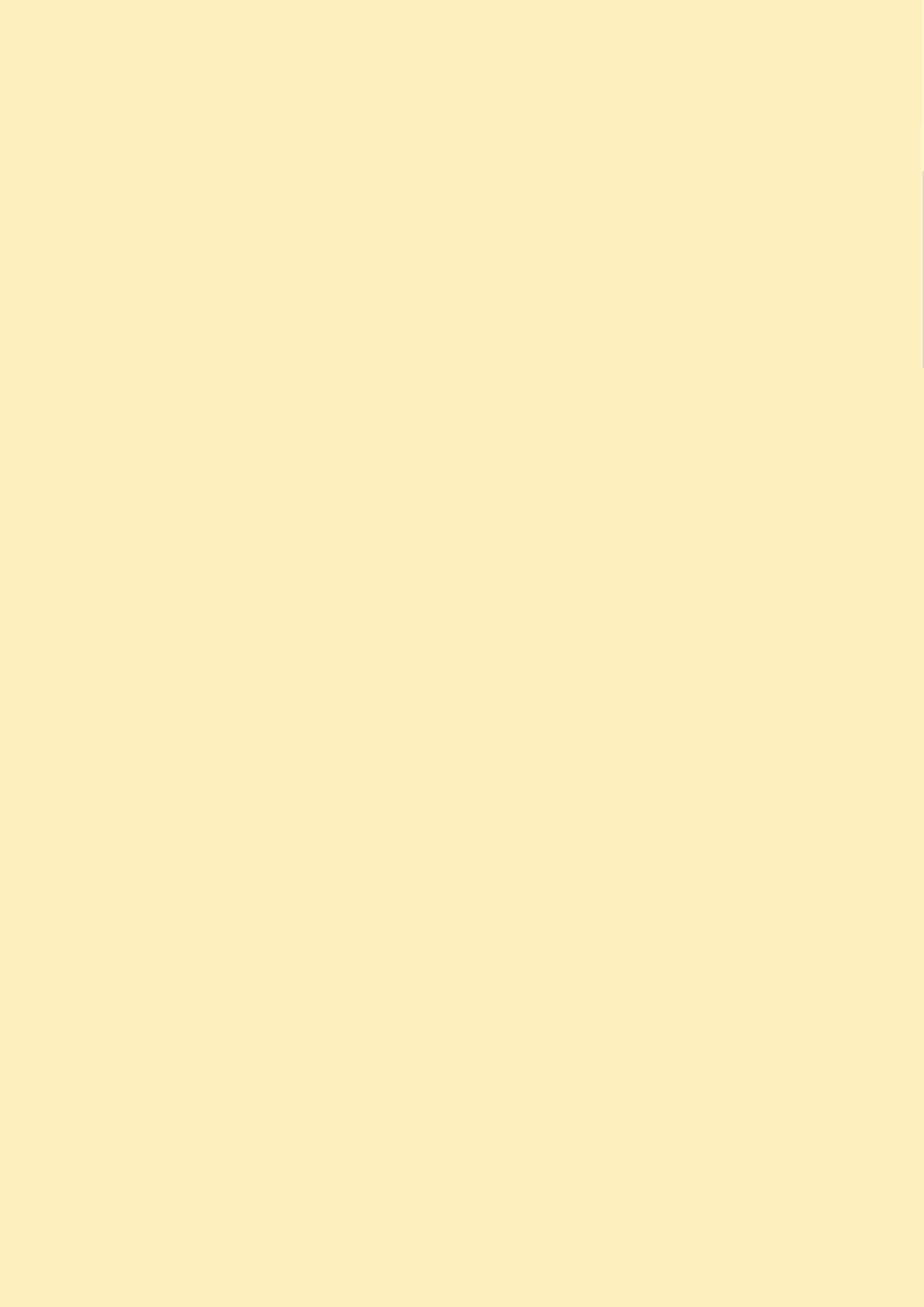 序号单位名称单位基本性质经费形式1唐山市环境保护局高新区分局行政财政拨款收入支出决算总表收入支出决算总表收入支出决算总表收入支出决算总表收入支出决算总表收入支出决算总表公开01表部门：环保分局金额单位：万元收入收入收入支出支出支出项目行次金额项目行次金额栏次1栏次2一、财政拨款收入1844.71一、一般公共服务支出28二、上级补助收入2二、外交支出29三、事业收入3三、国防支出30四、经营收入4四、公共安全支出31五、附属单位上缴收入5五、教育支出32六、其他收入6六、科学技术支出337七、文化体育与传媒支出348八、社会保障和就业支出353.749九、医疗卫生与计划生育支出362.8210十、节能环保支出37283.1511十一、城乡社区支出3812十二、农林水支出3913十三、交通运输支出4014十四、资源勘探信息等支出4115十五、商业服务业等支出4216十六、金融支出4317十七、援助其他地区支出4418十八、国土海洋气象等支出4519十九、住房保障支出4620二十、粮油物资储备支出4721二十一、其他支出4822二十二、债务还本支出4923二十三、债务付息支出50本年收入合计24844.71本年支出合计51291.99用事业基金弥补收支差额25结余分配52年初结转和结余2616.55年末结转和结余53569.27总计27861.26总计54861.26注：本表反映部门本年度的总收支和年末结转结余情况。注：本表反映部门本年度的总收支和年末结转结余情况。注：本表反映部门本年度的总收支和年末结转结余情况。注：本表反映部门本年度的总收支和年末结转结余情况。注：本表反映部门本年度的总收支和年末结转结余情况。注：本表反映部门本年度的总收支和年末结转结余情况。收入决算表收入决算表收入决算表收入决算表收入决算表收入决算表收入决算表收入决算表收入决算表收入决算表收入决算表收入决算表收入决算表收入决算表收入决算表收入决算表收入决算表收入决算表收入决算表收入决算表收入决算表收入决算表收入决算表收入决算表收入决算表收入决算表收入决算表收入决算表收入决算表收入决算表公开02表公开02表公开02表公开02表公开02表公开02表公开02表部门：环保分局部门：环保分局部门：环保分局部门：环保分局部门：环保分局部门：环保分局部门：环保分局部门：环保分局部门：环保分局金额单位：万元金额单位：万元金额单位：万元金额单位：万元金额单位：万元金额单位：万元金额单位：万元项目项目项目项目项目项目项目本年收入合计本年收入合计本年收入合计本年收入合计财政拨款收入财政拨款收入财政拨款收入上级补助收入上级补助收入上级补助收入上级补助收入事业收入事业收入事业收入事业收入经营收入经营收入经营收入经营收入附属单位上缴收入附属单位上缴收入其他收入其他收入功能分类科目编码功能分类科目编码功能分类科目编码功能分类科目编码功能分类科目编码科目名称科目名称本年收入合计本年收入合计本年收入合计本年收入合计财政拨款收入财政拨款收入财政拨款收入上级补助收入上级补助收入上级补助收入上级补助收入事业收入事业收入事业收入事业收入经营收入经营收入经营收入经营收入附属单位上缴收入附属单位上缴收入其他收入其他收入栏次栏次栏次栏次栏次栏次栏次11112223333444455556677合计合计合计合计合计合计合计844.71844.71844.71844.71844.71844.71844.71208208208208208社会保障和就业支出社会保障和就业支出3.743.743.743.743.743.743.742080520805208052080520805行政事业单位离退休行政事业单位离退休3.743.743.743.743.743.743.7420805052080505208050520805052080505机关事业单位基本养老保险缴费支出机关事业单位基本养老保险缴费支出3.743.743.743.743.743.743.74210210210210210医疗卫生与计划生育支出医疗卫生与计划生育支出2.822.822.822.822.822.822.822101121011210112101121011行政事业单位医疗行政事业单位医疗2.822.822.822.822.822.822.8221011012101101210110121011012101101  行政单位医疗  行政单位医疗0.940.940.940.940.940.940.9421011022101102210110221011022101102  事业单位医疗  事业单位医疗1.891.891.891.891.891.891.89211211211211211节能环保支出节能环保支出835.88835.88835.88835.88835.88835.88835.882110121101211012110121101环境保护管理事务环境保护管理事务156.58156.58156.58156.58156.58156.58156.5821111012111101211110121111012111101  行政运行  行政运行114.64114.64114.64114.64114.64114.64114.6421111022111102211110221111022111102  一般行政管理事务  一般行政管理事务41.9341.9341.9341.9341.9341.9341.932110321103211032110321103污染防治污染防治679.3679.3679.3679.3679.3679.3679.321103012110301211030121103012110301  大气  大气679.3679.3679.3679.3679.3679.3679.3221221221221221住房保障支出住房保障支出2.272.272.272.272.272.272.272210222102221022210222102住房改革支出住房改革支出2.272.272.272.272.272.272.2722102012210201221020122102012210201  住房公积金  住房公积金2.272.272.272.272.272.272.27注：本表反映部门本年度取得的各项收入情况。注：本表反映部门本年度取得的各项收入情况。注：本表反映部门本年度取得的各项收入情况。注：本表反映部门本年度取得的各项收入情况。注：本表反映部门本年度取得的各项收入情况。注：本表反映部门本年度取得的各项收入情况。注：本表反映部门本年度取得的各项收入情况。注：本表反映部门本年度取得的各项收入情况。注：本表反映部门本年度取得的各项收入情况。注：本表反映部门本年度取得的各项收入情况。注：本表反映部门本年度取得的各项收入情况。注：本表反映部门本年度取得的各项收入情况。注：本表反映部门本年度取得的各项收入情况。注：本表反映部门本年度取得的各项收入情况。注：本表反映部门本年度取得的各项收入情况。注：本表反映部门本年度取得的各项收入情况。注：本表反映部门本年度取得的各项收入情况。注：本表反映部门本年度取得的各项收入情况。注：本表反映部门本年度取得的各项收入情况。注：本表反映部门本年度取得的各项收入情况。注：本表反映部门本年度取得的各项收入情况。注：本表反映部门本年度取得的各项收入情况。注：本表反映部门本年度取得的各项收入情况。注：本表反映部门本年度取得的各项收入情况。注：本表反映部门本年度取得的各项收入情况。注：本表反映部门本年度取得的各项收入情况。注：本表反映部门本年度取得的各项收入情况。注：本表反映部门本年度取得的各项收入情况。注：本表反映部门本年度取得的各项收入情况。注：本表反映部门本年度取得的各项收入情况。支出决算表支出决算表支出决算表支出决算表支出决算表支出决算表支出决算表支出决算表支出决算表支出决算表支出决算表支出决算表支出决算表支出决算表支出决算表支出决算表支出决算表支出决算表支出决算表支出决算表支出决算表支出决算表支出决算表支出决算表支出决算表支出决算表支出决算表支出决算表支出决算表支出决算表支出决算表公开03表公开03表公开03表公开03表部门：环保分局部门：环保分局部门：环保分局部门：环保分局部门：环保分局部门：环保分局部门：环保分局部门：环保分局部门：环保分局部门：环保分局金额单位：万元金额单位：万元金额单位：万元金额单位：万元金额单位：万元金额单位：万元金额单位：万元项目项目项目项目项目项目项目项目本年支出合计本年支出合计本年支出合计本年支出合计基本支出基本支出基本支出基本支出项目支出项目支出项目支出项目支出项目支出上缴上级支出上缴上级支出上缴上级支出上缴上级支出经营支出经营支出经营支出经营支出对附属单位补助支出对附属单位补助支出功能分类科目编码功能分类科目编码功能分类科目编码功能分类科目编码功能分类科目编码功能分类科目编码科目名称科目名称本年支出合计本年支出合计本年支出合计本年支出合计基本支出基本支出基本支出基本支出项目支出项目支出项目支出项目支出项目支出上缴上级支出上缴上级支出上缴上级支出上缴上级支出经营支出经营支出经营支出经营支出对附属单位补助支出对附属单位补助支出栏次栏次栏次栏次栏次栏次栏次栏次11112222333334444555566合计合计合计合计合计合计合计合计291.99291.99291.99291.99105.55105.55105.55105.55186.44186.44186.44186.44186.44208208208208208208社会保障和就业支出社会保障和就业支出3.743.743.743.743.743.743.743.74208052080520805208052080520805行政事业单位离退休行政事业单位离退休3.743.743.743.743.743.743.743.74208050520805052080505208050520805052080505机关事业单位基本养老保险缴费支出机关事业单位基本养老保险缴费支出3.743.743.743.743.743.743.743.74210210210210210210医疗卫生与计划生育支出医疗卫生与计划生育支出2.822.822.822.822.822.822.822.82210112101121011210112101121011行政事业单位医疗行政事业单位医疗2.822.822.822.822.822.822.822.82210110121011012101101210110121011012101101  行政单位医疗  行政单位医疗0.940.940.940.940.940.940.940.94210110221011022101102210110221011022101102  事业单位医疗  事业单位医疗1.891.891.891.891.891.891.891.89211211211211211211节能环保支出节能环保支出283.15283.15283.15283.1596.7196.7196.7196.71186.44186.44186.44186.44186.44211012110121101211012110121101环境保护管理事务环境保护管理事务173.12173.12173.12173.1296.7196.7196.7196.7176.4176.4176.4176.4176.41211110121111012111101211110121111012111101  行政运行  行政运行114.64114.64114.64114.6496.7196.7196.7196.7117.9317.9317.9317.9317.93211110221111022111102211110221111022111102  一般行政管理事务  一般行政管理事务58.4858.4858.4858.480.000.000.000.0058.4858.4858.4858.4858.48211032110321103211032110321103污染防治污染防治110.03110.03110.03110.030.000.000.000.00110.03110.03110.03110.03110.03211030121103012110301211030121103012110301  大气  大气110.03110.03110.03110.030.000.000.000.00110.03110.03110.03110.03110.03221221221221221221住房保障支出住房保障支出2.272.272.272.272.272.272.272.27221022210222102221022210222102住房改革支出住房改革支出2.272.272.272.272.272.272.272.27221020122102012210201221020122102012210201  住房公积金  住房公积金2.272.272.272.272.272.272.272.27财政拨款收入支出决算总表财政拨款收入支出决算总表财政拨款收入支出决算总表财政拨款收入支出决算总表财政拨款收入支出决算总表财政拨款收入支出决算总表财政拨款收入支出决算总表财政拨款收入支出决算总表财政拨款收入支出决算总表财政拨款收入支出决算总表财政拨款收入支出决算总表财政拨款收入支出决算总表公开04表公开04表部门：环保分局部门：环保分局部门：环保分局部门：环保分局部门：环保分局部门：环保分局部门：环保分局金额单位：万元金额单位：万元金额单位：万元金额单位：万元收     入收     入收     入支     出支     出支     出支     出支     出支     出支     出支     出支     出项目项目行次金额项目项目行次合计合计一般公共预算财政拨款一般公共预算财政拨款政府性基金预算财政拨款栏次栏次1栏次栏次22334一、一般公共预算财政拨款一、一般公共预算财政拨款1844.71一、一般公共服务支出一、一般公共服务支出29二、政府性基金预算财政拨款二、政府性基金预算财政拨款2二、外交支出二、外交支出303三、国防支出三、国防支出314四、公共安全支出四、公共安全支出325五、教育支出五、教育支出336六、科学技术支出六、科学技术支出347七、文化体育与传媒支出七、文化体育与传媒支出358八、社会保障和就业支出八、社会保障和就业支出363.743.743.743.749九、医疗卫生与计划生育支出九、医疗卫生与计划生育支出372.822.822.822.8210十、节能环保支出十、节能环保支出38283.15283.15283.15283.1511十一、城乡社区支出十一、城乡社区支出3912十二、农林水支出十二、农林水支出4013十三、交通运输支出十三、交通运输支出4114十四、资源勘探信息等支出十四、资源勘探信息等支出4215十五、商业服务业等支出十五、商业服务业等支出4316十六、金融支出十六、金融支出4417十七、援助其他地区支出十七、援助其他地区支出4518十八、国土海洋气象等支出十八、国土海洋气象等支出4619十九、住房保障支出十九、住房保障支出472.272.272.272.2720二十、粮油物资储备支出二十、粮油物资储备支出4821二十一、其他支出二十一、其他支出4922二十二、债务还本支出二十二、债务还本支出5023二十三、债务付息支出二十三、债务付息支出51本年收入合计本年收入合计24844.71本年支出合计本年支出合计52291.99291.9921.9921.99年初财政拨款结转和结余年初财政拨款结转和结余2516.55年末财政拨款结转和结余年末财政拨款结转和结余53569.27569.27569.27569.27  一般公共预算财政拨款  一般公共预算财政拨款2616.5554  政府性基金预算财政拨款  政府性基金预算财政拨款2755总计总计28861.26总计总计56861.26861.26861.26861.26注：本表反映部门本年度一般公共预算财政拨款和政府性基金预算财政拨款的总收支和年末结转结余情况。注：本表反映部门本年度一般公共预算财政拨款和政府性基金预算财政拨款的总收支和年末结转结余情况。注：本表反映部门本年度一般公共预算财政拨款和政府性基金预算财政拨款的总收支和年末结转结余情况。注：本表反映部门本年度一般公共预算财政拨款和政府性基金预算财政拨款的总收支和年末结转结余情况。注：本表反映部门本年度一般公共预算财政拨款和政府性基金预算财政拨款的总收支和年末结转结余情况。注：本表反映部门本年度一般公共预算财政拨款和政府性基金预算财政拨款的总收支和年末结转结余情况。注：本表反映部门本年度一般公共预算财政拨款和政府性基金预算财政拨款的总收支和年末结转结余情况。注：本表反映部门本年度一般公共预算财政拨款和政府性基金预算财政拨款的总收支和年末结转结余情况。注：本表反映部门本年度一般公共预算财政拨款和政府性基金预算财政拨款的总收支和年末结转结余情况。注：本表反映部门本年度一般公共预算财政拨款和政府性基金预算财政拨款的总收支和年末结转结余情况。注：本表反映部门本年度一般公共预算财政拨款和政府性基金预算财政拨款的总收支和年末结转结余情况。注：本表反映部门本年度一般公共预算财政拨款和政府性基金预算财政拨款的总收支和年末结转结余情况。一般公共预算财政拨款支出决算表一般公共预算财政拨款支出决算表一般公共预算财政拨款支出决算表一般公共预算财政拨款支出决算表一般公共预算财政拨款支出决算表一般公共预算财政拨款支出决算表一般公共预算财政拨款支出决算表一般公共预算财政拨款支出决算表一般公共预算财政拨款支出决算表公开05表公开05表部门：环保分局部门：环保分局部门：环保分局部门：环保分局部门：环保分局金额单位：万元金额单位：万元项目项目项目项目本年支出本年支出本年支出本年支出本年支出功能分类科目编码功能分类科目编码功能分类科目编码科目名称小计小计基本支出基本支出项目支出功能分类科目编码功能分类科目编码功能分类科目编码科目名称小计小计基本支出基本支出项目支出功能分类科目编码功能分类科目编码功能分类科目编码科目名称小计小计基本支出基本支出项目支出栏次栏次栏次栏次11223合计合计合计合计291.99291.99105.55105.55186.44208208208社会保障和就业支出3.743.743.743.74208052080520805行政事业单位离退休3.743.743.743.74208050520805052080505  机关事业单位基本养老保险缴费支出3.743.743.743.74210210210医疗卫生与计划生育支出2.822.822.822.82210112101121011行政事业单位医疗2.822.822.822.82210110121011012101101  行政单位医疗0.940.940.940.94210110221011022101102  事业单位医疗1.891.891.891.89211211211节能环保支出283.15283.1596.7196.71186.44211012110121101环境保护管理事务173.12173.1296.7196.7176.41211010121101012110101  行政运行114.64114.6496.7196.71211010221101022110102  一般行政管理事务58.4858.480.000.00211032110321103污染防治110.03110.030.000.00211030121103012110301  大气110.03110.030.000.00221221221住房保障支出2.272.272.272.27221022210222102住房改革支出2.272.272.272.27221020122102012210201  住房公积金2.272.272.272.27注：本表反映部门本年度一般公共预算财政拨款收入及支出情况。      注：本表反映部门本年度一般公共预算财政拨款收入及支出情况。      注：本表反映部门本年度一般公共预算财政拨款收入及支出情况。      注：本表反映部门本年度一般公共预算财政拨款收入及支出情况。      注：本表反映部门本年度一般公共预算财政拨款收入及支出情况。      注：本表反映部门本年度一般公共预算财政拨款收入及支出情况。      注：本表反映部门本年度一般公共预算财政拨款收入及支出情况。      注：本表反映部门本年度一般公共预算财政拨款收入及支出情况。      注：本表反映部门本年度一般公共预算财政拨款收入及支出情况。      一般公共预算财政拨款基本支出决算表一般公共预算财政拨款基本支出决算表一般公共预算财政拨款基本支出决算表一般公共预算财政拨款基本支出决算表一般公共预算财政拨款基本支出决算表一般公共预算财政拨款基本支出决算表一般公共预算财政拨款基本支出决算表一般公共预算财政拨款基本支出决算表一般公共预算财政拨款基本支出决算表公开06表公开06表部门：环保分局部门：环保分局部门：环保分局部门：环保分局部门：环保分局金额单位：万元金额单位：万元人员经费人员经费人员经费公用经费公用经费公用经费公用经费公用经费公用经费科目编码科目名称决算数科目编码科目名称决算数科目编码科目名称决算数科目编码科目名称决算数科目编码科目名称决算数科目编码科目名称决算数301工资福利支出101.22302商品和服务支出4.33307债务利息及费用支出30101  基本工资30201  办公费0.2530701  国内债务付息30102  津贴补贴12.730202  印刷费30702  国外债务付息30103  奖金0.0130203  咨询费310资本性支出30106  伙食补助费30204  手续费31001  房屋建筑物购建30107  绩效工资11.5930205  水费31002  办公设备购置30108  机关事业单位基本养老保险缴费3.7430206  电费31003  专用设备购置30109  职业年金缴费30207  邮电费31005  基础设施建设30110  职工基本医疗保险缴费1.930208  取暖费31006  大型修缮30111  公务员医疗补助缴费0.9430209  物业管理费31007  信息网络及软件购置更新30112  其他社会保障缴费0.2830211  差旅费31008  物资储备30113  住房公积金2.2730212  因公出国（境）费用31009  土地补偿30114  医疗费30213  维修（护）费31010  安置补助30199  其他工资福利支出67.830214  租赁费31011  地上附着物和青苗补偿303对个人和家庭的补助30215  会议费31012  拆迁补偿30301  离休费30216  培训费31013  公务用车购置30302  退休费30217  公务接待费31019  其他交通工具购置30303  退职（役）费30218  专用材料费31021  文物和陈列品购置30304  抚恤金30224  被装购置费31022  无形资产购置30305  生活补助30225  专用燃料费31099  其他资本性支出30306  救济费30226  劳务费399其他支出30307  医疗费补助30227  委托业务费39906  赠与30308  助学金30228  工会经费0.2439907  国家赔偿费用支出30309  奖励金30229  福利费39908  对民间非营利组织和群众性自治组织补贴30310  个人农业生产补贴30231  公务用车运行维护费3.8539999  其他支出30399  其他对个人和家庭的补助支出30239  其他交通费用30240  税金及附加费用30299  其他商品和服务支出人员经费合计人员经费合计101.22公用经费合计公用经费合计公用经费合计公用经费合计公用经费合计4.33注：本表反映部门本年度一般公共预算财政拨款基本支出明细情况。        注：本表反映部门本年度一般公共预算财政拨款基本支出明细情况。        注：本表反映部门本年度一般公共预算财政拨款基本支出明细情况。        注：本表反映部门本年度一般公共预算财政拨款基本支出明细情况。        注：本表反映部门本年度一般公共预算财政拨款基本支出明细情况。        注：本表反映部门本年度一般公共预算财政拨款基本支出明细情况。        注：本表反映部门本年度一般公共预算财政拨款基本支出明细情况。        注：本表反映部门本年度一般公共预算财政拨款基本支出明细情况。        注：本表反映部门本年度一般公共预算财政拨款基本支出明细情况。        一般公共预算财政拨款“三公”经费支出决算表一般公共预算财政拨款“三公”经费支出决算表一般公共预算财政拨款“三公”经费支出决算表一般公共预算财政拨款“三公”经费支出决算表一般公共预算财政拨款“三公”经费支出决算表一般公共预算财政拨款“三公”经费支出决算表公开07表部门：环保分局部门：环保分局部门：环保分局部门：环保分局部门：环保分局金额单位：万元预算数预算数预算数预算数预算数预算数合计因公出国（境）费公务用车购置及运行费公务用车购置及运行费公务用车购置及运行费公务接待费合计因公出国（境）费小计公务用车购置费公务用车运行费公务接待费1234564.54.54.5决算数决算数决算数决算数决算数决算数合计因公出国（境）费公务用车购置及运行费公务用车购置及运行费公务用车购置及运行费公务接待费合计因公出国（境）费小计公务用车购置费公务用车运行费公务接待费7891011123.853.853.85注：本表反映部门本年度“三公”经费支出预决算情况。其中：预算数为“三公”经费年初预算数，决算数是包括当年一般公共预算财政拨款和以前年度结转资金安排的实际支出。           注：本表反映部门本年度“三公”经费支出预决算情况。其中：预算数为“三公”经费年初预算数，决算数是包括当年一般公共预算财政拨款和以前年度结转资金安排的实际支出。           注：本表反映部门本年度“三公”经费支出预决算情况。其中：预算数为“三公”经费年初预算数，决算数是包括当年一般公共预算财政拨款和以前年度结转资金安排的实际支出。           注：本表反映部门本年度“三公”经费支出预决算情况。其中：预算数为“三公”经费年初预算数，决算数是包括当年一般公共预算财政拨款和以前年度结转资金安排的实际支出。           注：本表反映部门本年度“三公”经费支出预决算情况。其中：预算数为“三公”经费年初预算数，决算数是包括当年一般公共预算财政拨款和以前年度结转资金安排的实际支出。           注：本表反映部门本年度“三公”经费支出预决算情况。其中：预算数为“三公”经费年初预算数，决算数是包括当年一般公共预算财政拨款和以前年度结转资金安排的实际支出。           政府性基金预算财政拨款收入支出决算表政府性基金预算财政拨款收入支出决算表政府性基金预算财政拨款收入支出决算表政府性基金预算财政拨款收入支出决算表政府性基金预算财政拨款收入支出决算表政府性基金预算财政拨款收入支出决算表政府性基金预算财政拨款收入支出决算表政府性基金预算财政拨款收入支出决算表政府性基金预算财政拨款收入支出决算表政府性基金预算财政拨款收入支出决算表政府性基金预算财政拨款收入支出决算表公开08表部门：环保分局部门：环保分局部门：环保分局部门：环保分局部门：环保分局部门：环保分局金额单位：万元金额单位：万元项目项目项目项目项目年初结转和结余本年收入本年支出本年支出本年支出年末结转和结余功能分类科目编码功能分类科目编码功能分类科目编码科目名称科目名称年初结转和结余本年收入小计基本支出项目支出年末结转和结余功能分类科目编码功能分类科目编码功能分类科目编码科目名称科目名称年初结转和结余本年收入小计基本支出项目支出年末结转和结余功能分类科目编码功能分类科目编码功能分类科目编码科目名称科目名称年初结转和结余本年收入小计基本支出项目支出年末结转和结余栏次栏次栏次栏次栏次123456合计合计合计合计合计注：本表反映部门本年度政府性基金预算财政拨款收入、支出及结转和结余情况。         注：本表反映部门本年度政府性基金预算财政拨款收入、支出及结转和结余情况。         注：本表反映部门本年度政府性基金预算财政拨款收入、支出及结转和结余情况。         注：本表反映部门本年度政府性基金预算财政拨款收入、支出及结转和结余情况。         注：本表反映部门本年度政府性基金预算财政拨款收入、支出及结转和结余情况。         注：本表反映部门本年度政府性基金预算财政拨款收入、支出及结转和结余情况。         注：本表反映部门本年度政府性基金预算财政拨款收入、支出及结转和结余情况。         注：本表反映部门本年度政府性基金预算财政拨款收入、支出及结转和结余情况。         注：本表反映部门本年度政府性基金预算财政拨款收入、支出及结转和结余情况。         注：本表反映部门本年度政府性基金预算财政拨款收入、支出及结转和结余情况。         注：本表反映部门本年度政府性基金预算财政拨款收入、支出及结转和结余情况。         国有资本经营预算财政拨款支出决算表国有资本经营预算财政拨款支出决算表国有资本经营预算财政拨款支出决算表国有资本经营预算财政拨款支出决算表国有资本经营预算财政拨款支出决算表国有资本经营预算财政拨款支出决算表国有资本经营预算财政拨款支出决算表国有资本经营预算财政拨款支出决算表国有资本经营预算财政拨款支出决算表国有资本经营预算财政拨款支出决算表国有资本经营预算财政拨款支出决算表公开09表公开09表编制单位：环保分局编制单位：环保分局编制单位：环保分局编制单位：环保分局编制单位：环保分局编制单位：环保分局编制单位：环保分局金额单位：万元金额单位：万元科目科目科目科目科目科目本年支出本年支出本年支出本年支出本年支出功能分类科目编码功能分类科目编码功能分类科目编码功能分类科目编码科目名称科目名称小计小计基本支出基本支出项目支出栏次栏次栏次栏次栏次栏次11223合计合计合计合计合计合计注：本表反映部门本年度国有资本经营预算财政拨款支出情况。我部门无国有资本经营预算财政拨款支出，按要求空表列示。注：本表反映部门本年度国有资本经营预算财政拨款支出情况。我部门无国有资本经营预算财政拨款支出，按要求空表列示。注：本表反映部门本年度国有资本经营预算财政拨款支出情况。我部门无国有资本经营预算财政拨款支出，按要求空表列示。注：本表反映部门本年度国有资本经营预算财政拨款支出情况。我部门无国有资本经营预算财政拨款支出，按要求空表列示。注：本表反映部门本年度国有资本经营预算财政拨款支出情况。我部门无国有资本经营预算财政拨款支出，按要求空表列示。注：本表反映部门本年度国有资本经营预算财政拨款支出情况。我部门无国有资本经营预算财政拨款支出，按要求空表列示。注：本表反映部门本年度国有资本经营预算财政拨款支出情况。我部门无国有资本经营预算财政拨款支出，按要求空表列示。注：本表反映部门本年度国有资本经营预算财政拨款支出情况。我部门无国有资本经营预算财政拨款支出，按要求空表列示。注：本表反映部门本年度国有资本经营预算财政拨款支出情况。我部门无国有资本经营预算财政拨款支出，按要求空表列示。注：本表反映部门本年度国有资本经营预算财政拨款支出情况。我部门无国有资本经营预算财政拨款支出，按要求空表列示。注：本表反映部门本年度国有资本经营预算财政拨款支出情况。我部门无国有资本经营预算财政拨款支出，按要求空表列示。政府采购情况表政府采购情况表政府采购情况表政府采购情况表政府采购情况表政府采购情况表政府采购情况表政府采购情况表政府采购情况表政府采购情况表公开10表公开10表公开10表编制单位：环保分局编制单位：环保分局编制单位：环保分局编制单位：环保分局编制单位：环保分局编制单位：环保分局编制单位：环保分局金额单位：万元金额单位：万元金额单位：万元项目采购计划金额采购计划金额采购计划金额采购计划金额采购计划金额采购计划金额采购计划金额采购计划金额采购计划金额项目总计采购预算（财政性资金）采购预算（财政性资金）采购预算（财政性资金）采购预算（财政性资金）采购预算（财政性资金）采购预算（财政性资金）采购预算（财政性资金）非财政性资金项目总计合计合计一般公共预算一般公共预算政府性基金预算政府性基金预算其他资金非财政性资金栏次122334456合       计货物工程服务项目实际采购金额实际采购金额实际采购金额实际采购金额实际采购金额实际采购金额实际采购金额实际采购金额实际采购金额项目总计采购预算（财政性资金）采购预算（财政性资金）采购预算（财政性资金）采购预算（财政性资金）采购预算（财政性资金）采购预算（财政性资金）采购预算（财政性资金）非财政性资金项目总计合计合计一般公共预算一般公共预算政府性基金预算政府性基金预算其他资金非财政性资金栏次122334456合       计货物工程服务注：本表反映部门本年度纳入部门预算范围的政府采购预算及支出情况。  我部门无政府采购情况，按要求空表列示。   注：本表反映部门本年度纳入部门预算范围的政府采购预算及支出情况。  我部门无政府采购情况，按要求空表列示。   注：本表反映部门本年度纳入部门预算范围的政府采购预算及支出情况。  我部门无政府采购情况，按要求空表列示。   注：本表反映部门本年度纳入部门预算范围的政府采购预算及支出情况。  我部门无政府采购情况，按要求空表列示。   注：本表反映部门本年度纳入部门预算范围的政府采购预算及支出情况。  我部门无政府采购情况，按要求空表列示。   注：本表反映部门本年度纳入部门预算范围的政府采购预算及支出情况。  我部门无政府采购情况，按要求空表列示。   注：本表反映部门本年度纳入部门预算范围的政府采购预算及支出情况。  我部门无政府采购情况，按要求空表列示。   注：本表反映部门本年度纳入部门预算范围的政府采购预算及支出情况。  我部门无政府采购情况，按要求空表列示。   注：本表反映部门本年度纳入部门预算范围的政府采购预算及支出情况。  我部门无政府采购情况，按要求空表列示。   注：本表反映部门本年度纳入部门预算范围的政府采购预算及支出情况。  我部门无政府采购情况，按要求空表列示。   